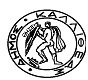                                                                                                              Μέσω πλατφόρμας ΕΣΗΔΗΣΕΛΛΗΝΙΚΗ ΔΗΜΟΚΡΑΤΙΑ                                                     ΝΟΜΟΣ ΑΤΤΙΚΗΣ    ΔΗΜΟΣ ΚΑΛΛΙΘΕΑΣ                                                                                   Καλλιθέα   7 /6 /2022ΣΧΟΛΙΚΗ ΕΠΙΤΡΟΠΗ ΠΡΩΤΟΒΑΘΜΙΑΣ ΕΚΠΑΙΔΕΥΣΗΣ                  Αριθ. Πρωτ : 26069  ΤΑΧ.ΔΙΕΥΘΥΝΣΗ: ΦΙΛΑΡΕΤΟΥ 108ΑΡΜΟΔΙΟΣ:ΠΥΡΠΥΡΗ ΧΡΙΣΤΙΝΑΤΗΛΕΦΩΝΟ:2109589635E MAIL:sepe@kallithea.grΘΕΜΑ: ΔΙΕΥΚΡΙΝΗΣΕΙΣ ΓΙΑ ΠΟΣΟΤΗΤΕΣ ΤΟΥ ΔΙΑΓΩΝΙΣΜΟΥΣας ενημερώνουμε ότι για τις ποσότητες στον ενδεικτικό προϋπολογισμό και στο έντυπο οικονομικής προσφοράς ισχύουν τα παρακάτω συνημμένα.                                              Ο ΠΡΟΕΔΡΟΣ                                                                         ΚΟΥΤΣΟΓΙΑΝΝΗΣ ΓΕΩΡΓΙΟΣ ΣΠΥΡΙΔΩΝΕΣΩΤΕΡΙΚΗ ΔΙΑΝΟΜΗ:-ΑΝΤΙΔΗΜΑΡΧΟ κ ΚΥΡΙΑΚΟΠΟΥΛΟ-ΤΜΗΜΑ ΠΑΙΔΕΙΑΣΤΜΗΜΑ ΠΡΟΜΗΘΕΙΩΝ ΕΠΙΤΡΟΠΗ ΔΙΑΓΩΝΙΣΜΟΥEνδεικτικός ΠροϋπολογισμόςΔΗΜΟΣ  ΚΑΛΛΙΘΕΑΣ  ΠΕΡΙΦΕΡΕΙΑ  ΑΤΤΙΚΗΣ                                  ΣΧΟΛΙΚΗ ΕΠΙΤΡΟΠΗ
ΠΡΩΤΟΒΑΘΜΙΑΣ ΕΚΠΑΙΔΕΥΣΗΣ«ΠΡΟΜΗΘΕΙΑ ΓΡΑΦΙΚΗΣ ΥΛΗΣ ΚΑΙ ΦΩΤΟΤΥΠΙΚΟΥ ΧΑΡΤΙΟΥ»ΕΝΤΥΠΟ ΟΙΚΟΝΟΜΙΚΗΣ ΠΡΟΣΦΟΡΑΣ                                                                                                                       ………../……../2022Ο ΠΡΟΣΦΕΡΩΝ ΟΝΟΜΑΤΕΠΩΝΥΜΟ/ΕΠΩΝΥΜΙΑ :…………………………………………………………….Δ/ΝΣΗ………………………………………………………………………………………………ΤΗΛΕΦΩΝΟ……………………………………………. E-mail…………………………………………………….                                                                                                                ΥΠΟΓΡΑΦΗ – ΣΦΡΑΓΙΔΑ ΕΙΔΟΣΠΟΣΟΤΗΤΑΤΙΜΗΑποσυρραπτική τανάλια τύπου δαγκάνας142,99Αποσυρραπτική τανάλια τύπου καβουράκι141,29Αυτοκόλλητα χαρτάκια σημειώσεων 75Χ75mm. (ΠΑΚΕΤΑ)3570,80Αυτοκόλλητα χαρτάκια σημειώσεων 50Χ50mm. (πακέτα) 10710,75Βάσεις πλαστικές για χαρτάκια σημειώσεων 361,20Βάσεις ημεροδείκτη μεταλλικές144,21Βάσεις σελοτέϊπ  πλαστικές διαφανείς1434,14Γόμες για μολύβι λευκές1430,80Γόμες μπλέ/κόκκινες1430,64Διορθωτικό υγρό με διαλυτικό (set)2142,55Δίσκοι εγγράφων πλαστικοί - διάφανοι  (σκαφάκια) 2144,57Ζελατίνες διαφανείς με άνοιγμα επάνω διάτρητες 0,05 mm.5700 συσκευασίας των 1003,20Ζελατίνες δίφυλλες διαφανείς με άνοιγμα L42860,12Ζελατίνες δίφυλλες με έλασμα21430,36Ημεροδείκτες γραφείου έτους 2141,78Ημερολόγια ατζέντα μεγάλα  (365 ημερών) έτους 1159,50Ημερολόγια ατζέντα μεσαία έτους 1157,80Ημερολόγια μηνιαίων πλάνων έτους 297,10Κλασέρ πλαστικά 8/32 5712,71Κλασέρ πλαστικά 4/32 1073,63Κλασέρ (ντοσιέ) μηχανογράφησης Α3145,99Κοπίδι 18mm.140,90Κοπίδι 9mm.140,75Κουτιά αρχειοθέτησης με λάστιχο (Ράχη 8cm.-Yψος 35cm.- Πλάτος 25cm.)713,14Κουτιά αρχειοθέτησης με λάστιχο (Ράχη 5cm.-Yψος 35cm.- Πλάτος 25cm.)712,63Λάστιχα μικρά No8 (Kgr.)710,90Λάστιχα πλακέ No 13/5 (Kgr.)710,90Μαρκαδόρος τύπου Faber Castell finepen 1511 (διάφορα χρώματα)4291,28Μαρκαδόρος ανεξίτηλος σε διάφορα χρώματα 3571,79Μαρκαδόροι φωσφορούχοι υπογράμμισης διάφορα χρώματα 7141,43Μελάνια για ταμπόν (διάφορα χρώματα)430,71Μολύβια ΗΒ2140,75Μολύβια μηχανικά 0,5 mm.362,20Μολύβια μηχανικά 0,7 mm.712,20Μολύβια μηχανικά 1,0 mm.505,20Μύτες μηχανικού μολυβιού 0,5 mm. (πακέτα)40,85Μύτες μηχανικού μολυβιού 0,7 mm. (πακέτα)360,85Μύτες μηχανικού μολυβιού 1,0 mm. (πακέτα)360,85Μολυβοθήκες 573,80Ξύστρες μολυβιού μεταλλικές500,80Περφορατέρ 11Χ6 cm.147,56Περφορατέρ γίγας734,50Πιάστρες εγγράφων Νο 31431,75Πιάστρες εγγράφων Νο 41432,80Πιάστρες εγγράφων Νο 51433,95Σελοτέϊπ 15mm.Χ 33m.3570,93Στυλό διαρκείας 1,0 mm.(διάφορα χρώματα)5000,29Συρραπτικά χειρός τύπου Primoula 61438,30Συρραπτικά χειρός μεγάλο τύπου Primoula 1210716,40Συρραπτικό βαρέως τύπου 1889,84Σύρματα συρραπτικού Νο 126 (24/6) (κουτάκια)4290,80Σύρματα συρραπτικού (2000 64) (κουτάκια)5000,70Συνδετήρες μεταλλικοί Νο3 (κουτάκια)5001,10Συνδετήρες μεταλλικοί Νο5 (κουτάκια)2862,45Συνδετήρες μεταλλικοί Νο7 (κουτάκια)4143,90Τετράδια λογιστικά 200φ. 20Χ30cm.415,70Τετράδια ριγέ 200φ. 20Χ30cm.119,90Τετράδια ριγέ 100φ. 25Χ35cm.710,25Τετράδιο τήρησης πρωτοκόλλου Α4 , με χονδρό εξώφυλλο 100φ(Τύπου κωδ.572)712,83Φάκελοι με αυτιά και λάστιχα PRESPAN17860,78Φάκελοι χάρτινοι με αυτιά14290,36Φάκελοι χάρτινοι απλοί (δίφυλλοι)17861,43Φάκελοι μπλέ με κορδόνι και αυτιά διαστ. 25Χ35 cm.7143,30Φάκελοι μπλέ  με κορδόνι διαστ. 25Χ35 cm.711,98Χαρτάκια σημειώσεων λευκά3571,40Χαρτόνια διαχωρισμού 5 θεμάτων (πακέτα)1431,05Χαρτόνια διαχωρισμού ευρετήριο (πακέτα)1261,10Ψαλίδια χάρτου 18 cm.363,30Τετράδια απλά 50φ210,80Τετράδια απλά 100φ.211,18Κόλλες αναφοράς3000,35ΣΥΝΟΛΟ49.999,14ΓΕΝΙΚΟ ΣΥΝΟΛΟΦΠΑ 24%61.998,93ΕΙΔΟΣΠΟΣΟΤΗΤΑΤΙΜΗ ΑΝΑ ΔΕΣΜΙΔΑΣΥΝΟΛΟΦωτοαντιγραφικό χαρτί Α46.0005,0030.000ΣΥΝΟΛΟ30.000Φ.Π.Α7.200ΕΙΔΟΣΠΟΣΟΤΗΤΑΠΟΣΟΤΗΤΑΤΙΜΗΑποσυρραπτική τανάλια τύπου δαγκάνας14Αποσυρραπτική τανάλια τύπου καβουράκι14Αυτοκόλλητα χαρτάκια σημειώσεων 75Χ75mm. (ΠΑΚΕΤΑ)357Αυτοκόλλητα χαρτάκια σημειώσεων 50Χ50mm. (πακέτα) 1071Βάσεις πλαστικές για χαρτάκια σημειώσεων 36Βάσεις ημεροδείκτη μεταλλικές14Βάσεις σελοτέϊπ  πλαστικές διαφανείς143Γόμες για μολύβι λευκές143Γόμες μπλέ/κόκκινες143Διορθωτικό υγρό με διαλυτικό (set)214Δίσκοι εγγράφων πλαστικοί - διάφανοι  (σκαφάκια) 214Ζελατίνες διαφανείς με άνοιγμα επάνω διάτρητες 0,05 mm.5700 συσκευασίας των 100Ζελατίνες δίφυλλες διαφανείς με άνοιγμα L4286Ζελατίνες δίφυλλες με έλασμα2143Ημεροδείκτες γραφείου έτους 214Ημερολόγια ατζέντα μεγάλα  (365 ημερών) έτους 115Ημερολόγια ατζέντα μεσαία έτους 115Ημερολόγια μηνιαίων πλάνων έτους 29Κλασέρ πλαστικά 8/32 571Κλασέρ πλαστικά 4/32 107Κλασέρ (ντοσιέ) μηχανογράφησης Α314Κοπίδι 18mm.14Κοπίδι 9mm.14Κουτιά αρχειοθέτησης με λάστιχο (Ράχη 8cm.-Yψος 35cm.- Πλάτος 25cm.)71Κουτιά αρχειοθέτησης με λάστιχο (Ράχη 5cm.-Yψος 35cm.- Πλάτος 25cm.)71Λάστιχα μικρά No8 (Kgr.)7Λάστιχα πλακέ No 13/5 (Kgr.)7Μαρκαδόρος τύπου Faber Castell finepen 1511 (διάφορα χρώματα)429Μαρκαδόρος ανεξίτηλος σε διάφορα χρώματα 357Μαρκαδόροι φωσφορούχοι υπογράμμισης διάφορα χρώματα 714Μελάνια για ταμπόν (διάφορα χρώματα)43Μολύβια ΗΒ214Μολύβια μηχανικά 0,5 mm.36Μολύβια μηχανικά 0,7 mm.71Μολύβια μηχανικά 1,0 mm.50Μύτες μηχανικού μολυβιού 0,5 mm. (πακέτα)4Μύτες μηχανικού μολυβιού 0,7 mm. (πακέτα)36Μύτες μηχανικού μολυβιού 1,0 mm. (πακέτα)36Μολυβοθήκες 57Ξύστρες μολυβιού μεταλλικές50Περφορατέρ 11Χ6 cm.14Περφορατέρ γίγας7Πιάστρες εγγράφων Νο 3143Πιάστρες εγγράφων Νο 4143Πιάστρες εγγράφων Νο 5143Σελοτέϊπ 15mm.Χ 33m.357Στυλό διαρκείας 1,0 mm.(διάφορα χρώματα)500Συρραπτικά χειρός τύπου Primoula 6143Συρραπτικά χειρός μεγάλο τύπου Primoula 12107Συρραπτικό βαρέως τύπου 18Σύρματα συρραπτικού Νο 126 (24/6) (κουτάκια)429Σύρματα συρραπτικού (2000 64) (κουτάκια)500Συνδετήρες μεταλλικοί Νο3 (κουτάκια)500Συνδετήρες μεταλλικοί Νο5 (κουτάκια)286Συνδετήρες μεταλλικοί Νο7 (κουτάκια)414Τετράδια λογιστικά 200φ. 20Χ30cm.4Τετράδια ριγέ 200φ. 20Χ30cm.11Τετράδια ριγέ 100φ. 25Χ35cm.7Τετράδιο τήρησης πρωτοκόλλου Α4 , με χονδρό εξώφυλλο 100φ(Τύπου κωδ.572)7Φάκελοι με αυτιά και λάστιχα PRESPAN1786Φάκελοι χάρτινοι με αυτιά1429Φάκελοι χάρτινοι απλοί (δίφυλλοι)1786Φάκελοι μπλέ με κορδόνι και αυτιά διαστ. 25Χ35 cm.714Φάκελοι μπλέ  με κορδόνι διαστ. 25Χ35 cm.71Χαρτάκια σημειώσεων λευκά357Χαρτόνια διαχωρισμού 5 θεμάτων (πακέτα)143Χαρτόνια διαχωρισμού ευρετήριο (πακέτα)126Ψαλίδια χάρτου 18 cm.36Τετράδια απλά 50φ21Τετράδια απλά 100φ.21Κόλλες αναφοράς300ΣΥΝΟΛΟΓΕΝΙΚΟ ΣΥΝΟΛΟΦΠΑ 24%ΕΙΔΟΣΠΟΣΟΤΗΤΑΤΙΜΗ ΑΝΑ ΔΕΣΜΙΔΑΣΥΝΟΛΟΦωτοαντιγραφικό χαρτί Α46.000ΣΥΝΟΛΟΦ.Π.ΑΓΕΝΙΚΟ ΣΥΝΟΛΟ